ตัวอย่าง(เพื่ออำนวยความสะดวกแก่หน่วยงาน และองค์กรนำไปพิจารณาใช้เป็นต้นแบบ)(เวอร์ชั่นกำกับ A.2.1)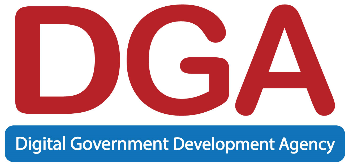 นโยบายการคุ้มครองข้อมูลส่วนบุคคล (Privacy Policy)สำนักงานพัฒนารัฐบาลดิจิทัล (องค์การมหาชน)---------------------------------------------------------------------------------------------------------------บทนำสำนักงานพัฒนารัฐบาลดิจิทัล (องค์การมหาชน) (ต่อไปในนโยบายนี้เรียกว่า “สพร.” หรือ “องค์กร”) ตระหนักถึงความสำคัญของข้อมูลส่วนบุคคลและข้อมูลอื่นอันเกี่ยวกับท่าน (รวมเรียกว่า “ข้อมูล”) เพื่อให้ท่านสามารถเชื่อมั่นได้ว่า สพร. มีความโปร่งใสและความรับผิดชอบในการเก็บรวบรวม ใช้หรือเปิดเผยข้อมูลของท่านตามพระราชบัญญัติคุ้มครองข้อมูลส่วนบุคคล พ.ศ. 2562 (“กฎหมายคุ้มครองข้อมูลส่วนบุคคล”) รวมถึงกฎหมายอื่นที่เกี่ยวข้อง นโยบายการคุ้มครองข้อมูลส่วนบุคคล (“นโยบาย”) นี้จึงได้ถูกจัดทำขึ้นเพื่อชี้แจงแก่ท่านถึงรายละเอียดเกี่ยวกับการเก็บรวบรวม ใช้หรือเปิดเผย (รวมเรียกว่า “ประมวลผล”) ข้อมูลส่วนบุคคลซึ่งดำเนินการโดย สพร. รวมถึงเจ้าหน้าที่และบุคคลที่เกี่ยวข้องผู้ดำเนินการแทนหรือในนามของ สพร. โดยมีเนื้อหาสาระดังต่อไปนี้ขอบเขตการบังคับใช้นโยบายนโยบายนี้ใช้บังคับกับข้อมูลส่วนบุคคลของบุคคลซึ่งมีความสัมพันธ์กับ สพร. ในปัจจุบันและที่อาจมีในอนาคต ซึ่งถูกประมวลผลข้อมูลส่วนบุคคลโดย สพร. เจ้าหน้าที่ พนักงานตามสัญญา หน่วยธุรกิจหรือหน่วยงานรูปแบบอื่นที่ดำเนินการโดย สพร. และรวมถึงคู่สัญญาหรือบุคคลภายนอกที่ประมวลผลข้อมูลส่วนบุคคลแทนหรือในนามของ สพร. (“ผู้ประมวลผลข้อมูลส่วนบุคคล”) ภายใต้ผลิตภัณฑ์และบริการต่าง ๆ เช่น เว็บไซต์ ระบบ แอปพลิเคชัน เอกสาร หรือบริการในรูปแบบอื่นที่ควบคุมดูแลโดย สพร. (รวมเรียกว่า “บริการ”)บุคคลมีความสัมพันธ์กับ สพร. ตามความในวรรคแรก รวมถึงลูกค้าบุคคลธรรมดาเจ้าหน้าที่หรือผู้ปฏิบัติงาน ลูกจ้างคู่ค้าและผู้ให้บริการซึ่งเป็นบุคคลธรรมดากรรมการ ผู้รับมอบอำนาจ ผู้แทน ตัวแทน ผู้ถือหุ้น ลูกจ้าง หรือบุคคลอื่นที่มีความสัมพันธ์ในรูปแบบเดียวกันของนิติบุคคลที่มีความสัมพันธ์กับ สพร.ผู้ใช้งานผลิตภัณฑ์หรือบริการของ สพร. ผู้เข้าชมหรือใช้งานเว็บไซท์ www.dga.or.th รวมทั้งระบบ แอปพลิเคชัน อุปกรณ์ หรือช่องทางการสื่อสารอื่นซึ่งควบคุมดูแลโดย สพร.บุคคลอื่นที่ สพร. เก็บรวบรวมข้อมูลส่วนบุคคล เช่น ผู้สมัครงาน ครอบครัวของเจ้าหน้าที่ ผู้ค้ำประกัน ผู้รับประโยชน์ในกรมธรรม์ประกันภัย เป็นต้น	ข้อ 1) ถึง 6) เรียกรวมกันว่า “ท่าน”นอกจากนโยบายฉบับนี้แล้ว สพร. อาจกำหนดให้มีคำประกาศเกี่ยวกับความเป็นส่วนตัว (“ประกาศ”) สำหรับผลิตภัณฑ์หรือบริการของ สพร. เพื่อชี้แจงให้เจ้าของข้อมูลส่วนบุคคลซึ่งเป็นผู้ใช้บริการได้ทราบถึงข้อมูลส่วนบุคคลที่ถูกประมวลผล วัตถุประสงค์และเหตุผลอันชอบด้วยกฎหมายในการประมวลผล ระยะเวลาในการเก็บรักษาข้อมูลส่วนบุคคล รวมถึงสิทธิในข้อมูลส่วนบุคคลที่เจ้าของข้อมูลส่วนบุคคลพึงมีในผลิตภัณฑ์หรือบริการนั้นเป็นการเฉพาะเจาะจงทั้งนี้ ในกรณีที่มีความขัดแย้งกันในสาระสำคัญระหว่างความในประกาศเกี่ยวกับความเป็นส่วนตัวและนโยบายนี้ ให้ถือตามความในประกาศเกี่ยวกับความเป็นส่วนตัวของบริการนั้นคำนิยามสพร. หมายถึง สำนักงานพัฒนารัฐบาลดิจิทัล (องค์การมหาชน)ข้อมูลส่วนบุคคล หมายถึง ข้อมูลเกี่ยวกับบุคคลธรรมดา ซึ่งทำให้สามารถระบุตัวบุคคลนั้นได้ไม่ว่าทางตรงหรือทางอ้อม แต่ไม่รวมถึงข้อมูลของผู้ถึงแก่กรรมโดยเฉพาะข้อมูลส่วนบุคคลอ่อนไหว หมายถึง ข้อมูลส่วนบุคคลตามที่ถูกบัญญัติไว้ในมาตรา 26 แห่งพระราชบัญญัติคุ้มครองข้อมูลส่วนบุคคล พ.ศ. 2562 ซึ่งได้แก่ ข้อมูลเชื้อชาติ เผ่าพันธุ์ ความคิดเห็นทางการเมือง ความเชื่อในลัทธิ ศาสนาหรือปรัชญา พฤติกรรมทางเพศ ประวัติอาชญากรรม ข้อมูลสุขภาพ ความพิการ ข้อมูลสหภาพแรงงาน ข้อมูลพันธุกรรม ข้อมูลชีวภาพ หรือข้อมูลอื่นใดซึ่งกระทบต่อเจ้าของข้อมูลส่วนบุคคลในทำนองเดียวกันตามที่คณะกรรมการคุ้มครองข้อมูลส่วนบุคคลประกาศกำหนดการประมวลผลข้อมูลส่วนบุคคล หมายถึง การดำเนินการใด ๆ กับข้อมูลส่วนบุคคล เช่น เก็บรวบรวม บันทึก สำเนา จัดระเบียบ เก็บรักษา ปรับปรุง เปลี่ยนแปลง ใช้ กู้คืน เปิดเผย ส่งต่อ เผยแพร่ โอน รวม ลบ ทำลาย เป็นต้นเจ้าของข้อมูลส่วนบุคคล หมายถึง บุคคลธรรมดาซึ่งเป็นเจ้าของข้อมูลส่วนบุคคลที่ สพร. เก็บรวบรวม ใช้ หรือเปิดเผยผู้ควบคุมข้อมูลส่วนบุคคล หมายถึง บุคคลหรือนิติบุคคลซึ่งมีอำนาจหน้าที่ตัดสินใจเกี่ยวกับการเก็บรวบรวม ใช้ หรือเปิดเผยข้อมูลส่วนบุคคลผู้ประมวลผลข้อมูลส่วนบุคคล หมายถึง บุคคลหรือนิติบุคคลซึ่งดำเนินการเกี่ยวกับการเก็บรวบรวม ใช้ หรือเปิดเผยข้อมูลส่วนบุคคลตามคำสั่งหรือในนามของผู้ควบคุมข้อมูลส่วนบุคคล ทั้งนี้ บุคคลหรือนิติบุคคลซึ่งดำเนินการดังกล่าวไม่เป็นผู้ควบคุมข้อมูลส่วนบุคคลแหล่งที่มาของข้อมูลส่วนบุคคลที่ สพร. เก็บรวบรวม	สพร. เก็บรวบรวมหรือได้มาซึ่งข้อมูลส่วนบุคคลประเภทต่าง ๆ จากแหล่งข้อมูลดังต่อไปนี้ ข้อมูลส่วนบุคคลที่ สพร. เก็บรวบรวมจากเจ้าของข้อมูลส่วนบุคคลโดยตรงในช่องทางให้บริการต่าง ๆ เช่น ขั้นตอนการสมัคร ลงทะเบียน สมัครงาน ลงนามในสัญญา เอกสาร ทำแบบสำรวจหรือใช้งานผลิตภัณฑ์ บริการ หรือช่องทางให้บริการอื่นที่ควบคุมดูแลโดย สพร. หรือเมื่อเจ้าของข้อมูลส่วนบุคคลติดต่อสื่อสารกับ สพร. ณ ที่ทำการหรือผ่านช่องทางติดต่ออื่นที่ควบคุมดูแลโดย สพร. เป็นต้นข้อมูลที่ สพร. เก็บรวบรวมจากการที่เจ้าของข้อมูลส่วนบุคคลเข้าใช้งานเว็บไซต์ ผลิตภัณฑ์หรือบริการอื่น ๆ ตามสัญญาหรือตามพันธกิจ เช่น การติดตามพฤติกรรมการใช้งานเว็บไซต์ ผลิตภัณฑ์หรือบริการของ สพร. ด้วยการใช้คุกกี้ (Cookies) หรือจากซอฟต์แวร์บนอุปกรณ์ของเจ้าของข้อมูลส่วนบุคคล เป็นต้นข้อมูลส่วนบุคคลที่ สพร. เก็บรวบรวมจากแหล่งอื่นนอกจากเจ้าของข้อมูลส่วนบุคคล โดยที่แหล่งข้อมูลดังกล่าวมีอำนาจหน้าที่ มีเหตุผลที่ชอบด้วยกฎหมายหรือได้รับความยินยอมจากเจ้าของข้อมูลส่วนบุคคลแล้วในการเปิดเผยข้อมูลแก่ สพร. เช่น การเชื่อมโยงบริการดิจิทัลของหน่วยงานของรัฐในการให้บริการเพื่อประโยชน์สาธารณะแบบเบ็ดเสร็จแก่เจ้าของข้อมูลส่วนบุคคลเอง การรับข้อมูลส่วนบุคคลจากหน่วยงานของรัฐแห่งอื่นในฐานะที่ สพร. มีหน้าที่ตามพันธกิจในการดำเนินการจัดให้มีศูนย์แลกเปลี่ยนข้อมูลกลางเพื่อสนับสนุนการดำเนินการของหน่วยงานของรัฐในการให้บริการประชาชนผ่านระบบดิจิทัล รวมถึงจากความจำเป็นเพื่อให้บริการตามสัญญาที่อาจมีการแลกเปลี่ยนข้อมูลส่วนบุคคลกับหน่วยงานคู่สัญญาได้  		นอกจากนี้ ยังหมายความรวมถึงกรณีที่ท่านเป็นผู้ให้ข้อมูลส่วนบุคคลของบุคคลภายนอกแก่ สพร. ดังนี้ ท่านมีหน้าที่รับผิดชอบในการแจ้งรายละเอียดตามนโยบายนี้หรือประกาศของผลิตภัณฑ์หรือบริการ ตามแต่กรณี ให้บุคคลดังกล่าวทราบ ตลอดจนขอความยินยอมจากบุคคลนั้นหากเป็นกรณีที่ต้องได้รับความยินยอมในการเปิดเผยข้อมูลแก่ สพร. 	ทั้งนี้ ในกรณีที่เจ้าของข้อมูลส่วนบุคคลปฏิเสธม่ให้ข้อมูลที่มีความจำเป็นในการให้บริการของ สพร. อาจเป็นผลให้ สพร. ไม่สามารถให้บริการนั้นแก่เจ้าของข้อมูลส่วนบุคคลดังกล่าวได้ทั้งหมดหรือบางส่วนฐานกฎหมายในการเก็บรวบรวมข้อมูลส่วนบุคคล	สพร. พิจารณากำหนดฐานกฎหมายในการเก็บรวบรวมข้อมูลส่วนบุคคลของท่านตามความเหมาะสมและตามบริบทของการให้บริการ ทั้งนี้ ฐานกฎหมายในการเก็บรวบรวมข้อมูลส่วนบุคคลที่ สพร. ใช้ ประกอบด้วยในกรณีที่ สพร. มีความจำเป็นต้องเก็บรวบรวมข้อมูลส่วนบุคคลของท่านเพื่อการปฏิบัติตามสัญญา การปฏิบัติหน้าที่ตามกฎหมายหรือเพื่อความจำเป็นในการเข้าทำสัญญา หากท่านปฏิเสธไม่ให้ข้อมูลส่วนบุคคลหรือ คัดค้านการดำเนินการประมวลผลตามวัตถุประสงค์ของกิจกรรม อาจมีผลทำให้ สพร. ไม่สามารถดำเนินการหรือให้บริการตามที่ท่านร้องขอได้ทั้งหมดหรือบางส่วน ประเภทของข้อมูลส่วนบุคคลที่ สพร. เก็บรวบรวมสพร. อาจเก็บรวบรวมหรือได้มาซึ่งข้อมูลดังต่อไปนี้ ซึ่งอาจรวมถึงข้อมูลส่วนบุคคลของท่าน ทั้งนี้ ขึ้นอยู่กับบริการที่ท่านใช้หรือบริบทความสัมพันธ์ที่ท่านมีกับ สพร. รวมถึงข้อพิจารณาอื่นที่มีผลกับการเก็บรวบรวมข้อมูลส่วนบุคคล โดยประเภทของข้อมูลที่ระบุไว้ดังต่อไปนี้เป็นเพียงกรอบการเก็บรวบรวมข้อมูลส่วนบุคคลของ สพร. เป็นการทั่วไป ทั้งนี้ เฉพาะข้อมูลที่เกี่ยวข้องกับผลิตภัณฑ์หรือบริการที่ท่านใช้งานหรือมีความสัมพันธ์ด้วยเท่านั้นที่จะมีผลบังคับใช้คุกกี้สพร. เก็บรวบรวมและใช้คุกกี้รวมถึงเทคโนโลยีอื่นในลักษณะเดียวกันในเว็บไซต์ที่อยู่ภายใต้ความดูแลของ สพร. เช่น www.dga.or.th หรือบนอุปกรณ์ของท่านตามแต่บริการที่ท่านใช้งาน ทั้งนี้ เพื่อการดำเนินการด้านความปลอดภัยในการให้บริการของ สพร. และเพื่อให้ท่านซึ่งเป็นผู้ใช้งานได้รับความสะดวกและประสบการณ์ที่ดีในการใช้งานบริการของ สพร. และข้อมูลเหล่านี้จะถูกนำไปเพื่อปรับปรุงเว็บไซต์ของ สพร. ให้ตรงกับความต้องการของท่านมากยิ่งขึ้น โดยท่านสามารถตั้งค่าหรือลบการใช้งานคุกกี้ได้ด้วยตนเองจากการตั้งค่าในเว็บเบราว์เซอร์ (Web Browser) ของท่านข้อมูลส่วนบุคคลของผู้เยาว์ คนไร้ความสามารถและคนเสมือนไร้ความสามารถกรณีที่ สพร. ทราบว่าข้อมูลส่วนบุคคลที่จำเป็นต้องได้รับความยินยอมในการเก็บรวบรวม เป็นของเจ้าของข้อมูลส่วนบุคคลซึ่งเป็นผู้เยาว์ คนไร้ความสามารถหรือคนเสมือนไร้ความสามารถ สพร. จะไม่ทำการเก็บรวบรวมข้อมูลส่วนบุคคลนั้นจนกว่าจะได้รับความยินยอมจากผู้ใช้อำนาจปกครองที่มีอำนาจกระทำการแทนผู้เยาว์ หรือผู้อนุบาล หรือผู้พิทักษ์ตามแต่กรณี ทั้งนี้ เป็นไปตามเงื่อนไขที่กฎหมายกำหนดกรณีที่ สพร. ไม่ทราบมาก่อนว่าเจ้าของข้อมูลส่วนบุคคลเป็นผู้เยาว์ คนไร้ความสามารถหรือคนเสมือนไร้ความสามารถ และมาพบในภายหลังว่า สพร. ได้เก็บรวบรวมข้อมูลของเจ้าของข้อมูลส่วนบุคคลดังกล่าวโดยยังมิได้รับความยินยอมจากผู้ใช้อำนาจปกครองที่มีอำนาจกระทำการแทนผู้เยาว์ หรือผู้อนุบาล หรือผู้พิทักษ์ตามแต่กรณี ดังนี้ สพร. จะดำเนินการลบทำลายข้อมูลส่วนบุคคลนั้นโดยเร็วหาก สพร. ไม่มีเหตุอันชอบด้วยกฎหมายประการอื่นนอกเหนือจากความยินยอมในการเก็บรวบรวม ใช้หรือเปิดเผยข้อมูลดังกล่าววัตถุประสงค์ในการเก็บรวบรวมข้อมูลส่วนบุคคลสพร. ดำเนินการเก็บรวบรวมข้อมูลส่วนบุคคลของท่านเพื่อวัตถุประสงค์หลายประการ ซึ่งขึ้นอยู่กับประเภทของผลิตภัณฑ์หรือบริการหรือกิจกรรมที่ท่านใช้บริการ ตลอดจนลักษณะความสัมพันธ์ของท่านกับ สพร. หรือข้อพิจารณาในแต่ละบริบทเป็นสำคัญ โดยวัตถุประสงค์ที่ระบุไว้ดังต่อไปนี้เป็นเพียงกรอบการใช้ข้อมูลส่วนบุคคลของ สพร. เป็นการทั่วไป ทั้งนี้ เฉพาะวัตถุประสงค์ที่เกี่ยวข้องกับผลิตภัณฑ์หรือบริการที่ท่านใช้งานหรือมีความสัมพันธ์ด้วยเท่านั้นที่จะมีผลบังคับใช้กับข้อมูลของท่านเพื่อดำเนินการตามที่จำเป็นในการดำเนินประโยชน์สาธารณะที่ สพร. ได้รับมอบหมายให้สำเร็จลุล่วง หรือเป็นการจำเป็นเพื่อใช้อำนาจทางกฎหมายที่ สพร. มีอำนาจหน้าที่ในการดำเนินการตามพันธกิจดังปรากฏในพระราชกฤษฎีกาจัดตั้งสำนักงานพัฒนารัฐบาลดิจิทัล (องค์การมหาชน) พ.ศ. 2561 และกฎหมาย กฎ ระเบียบหรือคำสั่งที่เกี่ยวข้องเพื่อให้บริการและบริหารจัดการบริการของ สพร. ทั้งบริการภายใต้สัญญาที่มีต่อท่าน หรือตามพันธกิจของ สพร.เพื่อการดำเนินการทางธุรกรรมของ สพร.ควบคุมดูแล ใช้งาน ติดตาม ตรวจสอบและบริหารจัดการบริการเพื่ออำนวยความสะดวกและสอดคล้องกับความต้องการของท่านเพื่อเก็บรักษาและปรับปรุงข้อมูลอันเกี่ยวกับท่าน รวมทั้งเอกสารที่มีการกล่าวอ้างถึงท่านจัดทำบันทึกรายการการประมวลผลข้อมูลส่วนบุคคลตามที่กฎหมายกำหนดวิเคราะห์ข้อมูล รวมถึงแก้ไขปัญหาที่เกี่ยวกับบริการของ สพร.เพื่อดำเนินการตามที่จำเป็นในการบริหารจัดการภายในองค์กร รวมถึงการรับสมัครงาน การสรรหากรรมการหรือผู้ดำรงตำแหน่งต่าง ๆ การประเมินคุณสมบัติป้องกัน ตรวจจับ หลีกเลี่ยง และตรวจสอบการฉ้อโกง การละเมิดความปลอดภัย หรือการกระทำที่ต้องห้าม หรือผิดกฎหมาย และอาจเกิดความเสียหายต่อทั้ง สพร. และเจ้าของข้อมูลส่วนบุคคลการยืนยันตัวตน พิสูจน์ตัวตนและตรวจสอบข้อมูลเมื่อท่านสมัครใช้บริการของ สพร. หรือติดต่อใช้บริการ หรือใช้สิทธิตามกฎหมายปรับปรุงและพัฒนาคุณภาพผลิตภัณฑ์และบริการให้ทันสมัยการประเมินและบริหารจัดการความเสี่ยงส่งการแจ้งเตือน การยืนยันการทำคำสั่ง ติดต่อสื่อสารและแจ้งข่าวสารไปยังท่านเพื่อจัดทำและส่งมอบเอกสารหรือข้อมูลที่มีความเกี่ยวข้องและจำเป็นยืนยันตัวตน ป้องกันการสแปม หรือการกระทำที่ไม่ได้รับอนุญาต หรือผิดกฎหมายตรวจสอบว่าเจ้าของข้อมูลส่วนบุคคลเข้าถึงและใช้บริการของ สพร. อย่างไร ทั้งในภาพรวมและรายบุคคล และเพื่อวัตถุประสงค์ที่เกี่ยวกับการค้นคว้า และการวิเคราะห์ดำเนินการตามที่จำเป็นเพื่อปฏิบัติตามหน้าที่ที่ สพร. มีต่อหน่วยงานที่มีอำนาจควบคุม หน่วยงานด้านภาษี การบังคับใช้กฎหมาย หรือภาระผูกพันตามกฎหมายของ สพร.ดำเนินการตามที่จำเป็นเพื่อประโยชน์ที่ชอบด้วยกฎหมายของ สพร. หรือของบุคคลอื่น หรือของนิติบุคคลอื่นที่เกี่ยวข้องกับการการดำเนินการของ สพรป้องกัน หรือหยุดยั้งอันตรายต่อชีวิต ร่างกาย หรือสุขภาพของบุคคลซึ่งรวมถึงการเฝ้าระวังโรคระบาดจัดเตรียมเอกสารทางประวัติศาสตร์เพื่อประโยชน์สาธารณะ การค้นคว้า หรือจัดทำสถิติที่ สพร. ได้รับมอบหมายให้ดำเนินการเพื่อการปฏิบัติตามกฎหมาย ประกาศ คำสั่งที่มีผลบังคับใช้ หรือการดำเนินการเกี่ยวกับคดีความ การดำเนินการเกี่ยวกับข้อมูลตามหมายศาล รวมถึงการใช้สิทธิเกี่ยวกับข้อมูลของท่านประเภทบุคคลที่ สพร. เปิดเผยข้อมูลส่วนบุคคลของท่านภายใต้วัตถุประสงค์ที่ได้ระบุไว้ในข้อ 9 ข้างต้น สพร. อาจเปิดเผยข้อมูลส่วนบุคคลของท่านให้แก่บุคคลดังต่อไปนี้ ทั้งนี้ ประเภทของบุคคลผู้รับข้อมูลที่ระบุไว้ดังต่อไปนี้เป็นเพียงกรอบการเปิดเผยข้อมูลส่วนบุคคลของ สพร. เป็นการทั่วไป เฉพาะบุคคลผู้รับข้อมูลที่เกี่ยวข้องกับผลิตภัณฑ์หรือบริการที่ท่านใช้งานหรือมีความสัมพันธ์ด้วยเท่านั้นที่จะมีผลบังคับใช้การส่งหรือโอนข้อมูลส่วนบุคคลไปยังต่างประเทศในบางกรณี สพร. อาจจำเป็นต้องส่งหรือโอนข้อมูลส่วนบุคคลของท่านไปยังต่างประเทศเพื่อดำเนินการตามวัตถุประสงค์ในการให้บริการแก่ท่าน เช่น เพื่อส่งข้อมูลส่วนบุคคลไปยังระบบคลาวด์ (Cloud) ที่มีแพลตฟอร์มหรือเครื่องแม่ข่าย (Server) อยู่ต่างประเทศ (เช่น ประเทศสิงคโปร์ หรือสหรัฐอเมริกา เป็นต้น) เพื่อสนับสนุนระบบเทคโนโลยีสารสนเทศที่ตั้งอยู่นอกประเทศไทย ทั้งนี้ ขึ้นอยู่กับบริการของ สพร. ที่ท่านใช้งานหรือมีส่วนเกี่ยวข้องเป็นรายกิจกรรมอย่างไรก็ตาม ในขณะที่จัดทำนโยบายฉบับนี้ คณะกรรมการคุ้มครองข้อมูลส่วนบุคคลยังมิได้มีประกาศกำหนดรายการประเทศปลายทางที่มีมาตรฐานการคุ้มครองข้อมูลส่วนบุคคลที่เพียงพอ ดังนี้ เมื่อ สพร. มีความจำเป็นต้องส่งหรือโอนข้อมูลส่วนบุคคลของท่านไปยังประเทศปลายทาง สพร. จะดำเนินการเพื่อให้ข้อมูลส่วนบุคคลที่ส่งหรือโอนไปมีมาตรการคุ้มครองข้อมูลส่วนบุคคลอย่างเพียงพอตามมาตรฐานสากล หรือดำเนินการตามเงื่อนไขเพื่อให้สามารถส่งหรือโอนข้อมูลนั้นได้ตามกฎหมาย ได้แก่เป็นการปฏิบัติตามกฎหมายที่กำหนดให้ สพร. ต้องส่งหรือโอนข้อมูลส่วนบุคคลไปต่างประเทศ ได้แจ้งให้ท่านทราบและได้รับความยินยอมจากท่านในกรณีที่ประเทศปลายทางมีมาตรฐานการคุ้มครองข้อมูลส่วนบุคคลที่ไม่เพียงพอ ทั้งนี้ตามประกาศรายชื่อประเทศที่คณะกรรมการคุ้มครองส่วนบุคคลประกาศกำหนด เป็นการจำเป็นเพื่อปฏิบัติตามสัญญาที่ท่านเป็นคู่สัญญากับ สพร. หรือเป็นการทำตามคำขอของท่านก่อนการเข้าทำสัญญานั้นเป็นการกระทำตามสัญญาของ สพร. กับบุคคลหรือนิติบุคคลอื่น เพื่อประโยชน์ของท่านเพื่อป้องกันหรือระงับอันตรายต่อชีวิต ร่างกาย หรือสุขภาพของท่านหรือของบุคคลอื่น เมื่อท่านไม่สามารถให้ความยินยอมในขณะนั้นได้ เป็นการจำเป็นเพื่อดำเนินภารกิจเพื่อประโยชน์สาธารณะที่สำคัญระยะเวลาในการเก็บรวบรวมข้อมูลส่วนบุคคลของท่านสพร. จะเก็บรักษาข้อมูลส่วนบุคคลของท่านไว้ในระยะเวลาเท่าที่ข้อมูลนั้นยังมีความจำเป็นตามวัตถุประสงค์ในการเก็บรวบรวมข้อมูลเท่านั้น ตามรายละเอียดที่ได้กำหนดไว้ในนโยบาย ประกาศหรือตามกฎหมายที่เกี่ยวข้อง ทั้งนี้ เมื่อพ้นระยะเวลาและข้อมูลส่วนบุคคลของท่านสิ้นความจำเป็นตามวัตถุประสงค์ดังกล่าวแล้ว สพร. จะทำการลบ ทำลายข้อมูลส่วนบุคคลของท่าน หรือทำให้ข้อมูลส่วนบุคคลของท่านไม่สามารถระบุตัวตนได้ต่อไป ตามรูปแบบและมาตรฐานการลบทำลายข้อมูลส่วนบุคคลที่คณะกรรมการหรือกฎหมายจะได้ประกาศกำหนดหรือตามมาตรฐานสากล อย่างไรก็ดี ในกรณีที่มีข้อพิพาท การใช้สิทธิหรือคดีความอันเกี่ยวข้องกับข้อมูลส่วนบุคคลของท่าน สพร. ขอสงวนสิทธิในการเก็บรักษาข้อมูลนั้นต่อไปจนกว่าข้อพิพาทนั้นจะได้มีคำสั่งหรือคำพิพากษาถึงที่สุดการให้บริการโดยบุคคลที่สามหรือผู้ให้บริการช่วงสพร. อาจมีการมอบหมายหรือจัดซื้อจัดจ้างบุคคลที่สาม (ผู้ประมวลผลข้อมูลส่วนบุคคล) ให้ทำการประมวลผลข้อมูลส่วนบุคคลแทนหรือในนามของ สพร. ซึ่งบุคคลที่สามดังกล่าวอาจเสนอบริการในลักษณะต่าง ๆ เช่น การเป็นผู้ดูแล (Hosting) รับงานบริการช่วง (Outsourcing) หรือเป็นผู้ให้บริการคลาวด์ (Cloud computing service/provider) หรือเป็นงานในลักษณะการจ้างทำของในรูปแบบอื่นการมอบหมายให้บุคคลที่สามทำการประมวลผลข้อมูลส่วนบุคคลในฐานะผู้ประมวลผลข้อมูลส่วนบุคคลนั้น สพร. จะจัดให้มีข้อตกลงระบุสิทธิและหน้าที่ของ สพร. ในฐานะผู้ควบคุมข้อมูลส่วนบุคคลและของบุคคลที่ สพร. มอบหมายในฐานะผู้ประมวลผลข้อมูลส่วนบุคคล ซึ่งรวมถึงกำหนดรายละเอียดประเภทข้อมูลส่วนบุคคลที่ สพร. มอบหมายให้ประมวลผล รวมถึงวัตถุประสงค์ ขอบเขตในการประมวลผลข้อมูลส่วนบุคคลและข้อตกลงอื่น ๆ ที่เกี่ยวข้อง ซึ่งผู้ประมวลผลข้อมูลส่วนบุคคลมีหน้าที่ประมวลผลข้อมูลส่วนบุคคลตามขอบเขตที่ระบุในข้อตกลงและตามคำสั่งของ สพร. เท่านั้นโดยไม่สามารถประมวลผลเพื่อวัตถุประสงค์อื่นได้ในกรณีที่ผู้ประมวลผลข้อมูลส่วนบุคคลมีการมอบหมายผู้ให้บริการช่วง (ผู้ประมวลผลช่วง) เพื่อทำการประมวลผลข้อมูลส่วนบุคคลแทนหรือในนามของผู้ประมวลผลข้อมูลส่วนบุคคล ดังนี้ สพร. จะกำกับให้ผู้ประมวลผลข้อมูลส่วนบุคคลจัดให้มีเอกสารข้อตกลงระหว่างผู้ประมวลผลข้อมูลส่วนบุคคลกับผู้ประมวลผลช่วง ในรูปแบบและมาตรฐานที่ไม่ต่ำกว่าข้อตกลงระหว่าง สพร. กับผู้ประมวลผลข้อมูลส่วนบุคคลการรักษาความมั่นคงปลอดภัยของข้อมูลส่วนบุคคลสพร. มีมาตรการปกป้องข้อมูลส่วนบุคคล โดยการจำกัดสิทธิ์การเข้าถึงข้อมูลส่วนบุคคลให้สามารถเข้าถึงได้โดยเจ้าหน้าที่เฉพาะรายหรือบุคคลที่มีอำนาจหน้าที่หรือได้รับมอบหมายที่มีความจำเป็นต้องใช้ข้อมูลดังกล่าวตามวัตถุประสงค์ที่ได้แจ้งเจ้าของข้อมูลส่วนบุคคลไว้แล้วเท่านั้น ซึ่งบุคคลดังกล่าวจะต้องยึดมั่นและปฏิบัติตามมาตรการปกป้องข้อมูลส่วนบุคคลของ สพร. อย่างเคร่งครัด ตลอดจนมีหน้าที่รักษาความลับของข้อมูลส่วนบุคคลที่ตนเองรับรู้จากการปฏิบัติการตามอำนาจหน้าที่ โดย สพร. มีมาตรการรักษาความปลอดภัยข้อมูลทั้งในเชิงองค์กรหรือเชิงเทคนิกที่ได้มาตรฐานสากล และเป็นไปตามที่คณะกรรมการคุ้มครองข้อมูลส่วนบุคคลประกาศกำหนด	นอกจากนี้ เมื่อ สพร. มีการส่ง โอนหรือเปิดเผยข้อมูลส่วนบุคคลแก่บุคคลที่สาม ไม่ว่าเพื่อการให้บริการตามพันธกิจ ตามสัญญา หรือข้อตกลงในรูปแบบอื่น สพร. จะกำหนดมาตรการรักษาความปลอดภัยข้อมูลส่วนบุคคลและการรักษาความลับที่เหมาะสมและเป็นไปตามที่กฎหมายกำหนด เพื่อยืนยันว่าข้อมูลส่วนบุคคลที่ สพร. เก็บรวบรวมจะมีความมั่นคงปลอดภัยอยู่เสมอการเชื่อมต่อเว็บไซท์หรือบริการภายนอก	บริการของ สพร. อาจมีการเชื่อมต่อไปยังเว็บไซท์หรือบริการของบุคคลที่สาม ซึ่งเว็บไซท์หรือบริการดังกล่าวอาจมีการประกาศนโยบายการคุ้มครองข้อมูลส่วนบุคคลที่มีเนื้อหาสาระแตกต่างจากนโยบายนี้ สพร. ขอแนะนำให้ท่านศึกษานโยบายการคุ้มครองข้อมูลส่วนบุคคลของเว็บไซท์หรือบริการนั้น ๆ เพื่อทราบในรายละเอียดก่อนการเข้าใช้งาน ทั้งนี้ สพร. ไม่มีความเกี่ยวข้องและไม่มีอำนาจควบคุมถึงมาตรการคุ้มครองข้อมูลส่วนบุคคลของเว็บไซท์หรือบริการดังกล่าวและไม่สามารถรับผิดชอบต่อเนื้อหา นโยบาย ความเสียหาย หรือการกระทำอันเกิดจากเว็บไซท์หรือบริการของบุคคลที่สามเจ้าหน้าที่คุ้มครองข้อมูลส่วนบุคคล	สพร. ได้แต่งตั้งเจ้าหน้าที่คุ้มครองข้อมูลส่วนบุคคลเพื่อทำหน้าที่ตรวจสอบ กำกับและให้คำแนะนำในการเก็บรวบรวม ใช้ หรือเปิดเผยข้อมูลส่วนบุคคล รวมถึงการประสานงานและให้ความร่วมมือกับสำนักงานคณะกรรมการคุ้มครองข้อมูลส่วนบุคคล เพื่อให้สอดคล้องตามพระราชบัญญัติคุ้มครองข้อมูลส่วนบุคคล พ.ศ. 2562สิทธิของท่านตามพระราชบัญญัติคุ้มครองข้อมูลส่วนบุคคล พ.ศ. 2562พระราชบัญญัติคุ้มครองข้อมูลส่วนบุคคล พ.ศ. 2562 ได้กำหนดสิทธิของเจ้าของข้อมูลส่วนบุคคลไว้หลายประการ ทั้งนี้ สิทธิดังกล่าวจะเริ่มมีผลบังคับใช้เมื่อกฎหมายในส่วนของสิทธินี้มีผลใช้บังคับ โดยรายละเอียดของสิทธิต่าง ๆ ประกอบด้วยสิทธิในการขอเข้าถึงข้อมูลส่วนบุคคล ท่านมีสิทธิขอเข้าถึง รับสำเนาและขอให้เปิดเผยที่มาของข้อมูลส่วนบุคคลที่ สพร. เก็บรวบรวมไว้โดยปราศจากความยินยอมของท่าน เว้นแต่กรณีที่ สพร. มีสิทธิปฏิเสธคำขอของท่านด้วยเหตุตามกฎหมายหรือคำสั่งศาล หรือกรณีที่การใช้สิทธิของท่านจะมีผลกระทบที่อาจก่อให้เกิดความเสียหายต่อสิทธิและเสรีภาพของบุคคลอื่น สิทธิในการขอแก้ไขข้อมูลส่วนบุคคลให้ถูกต้อง สมบูรณ์และเป็นปัจจุบัน หากท่านพบว่าข้อมูลส่วนบุคคลของท่านไม่ถูกต้อง ไม่ครบถ้วนหรือไม่เป็นปัจจุบัน ท่านมีสิทธิขอให้แก้ไขเพื่อให้มีความถูกต้อง เป็นปัจจุบัน สมบูรณ์ และไม่ก่อให้เกิดความเข้าใจผิดได้สิทธิในการลบหรือทำลายข้อมูลส่วนบุคคล ท่านมีสิทธิขอให้ สพร. ลบหรือทำลายข้อมูลส่วนบุคคลของท่าน หรือทำให้ข้อมูลส่วนบุคคลของท่านไม่สามารถระบุตัวบุคคลที่เป็นเจ้าของข้อมูลได้ต่อไป ทั้งนี้ การใช้สิทธิลบหรือทำลายข้อมูลส่วนบุคคลนี้จะต้องอยู่ภายใต้เงื่อนไขตามที่กฎหมายกำหนดสิทธิในการขอให้ระงับการใช้ข้อมูลส่วนบุคคล ท่านมีสิทธิขอให้ระงับการใช้ข้อมูลส่วนบุคคลของท่าน ทั้งนี้ ในกรณีดังต่อไปนี้เมื่ออยู่ในช่วงเวลาที่ สพร. ทำการตรวจสอบตามคำร้องขอของเจ้าของข้อมูลส่วนบุคคลให้แก้ไขข้อมูลส่วนบุคคลให้ถูกต้อง สมบูรณ์และเป็นปัจจุบันข้อมูลส่วนบุคคลของเจ้าของข้อมูลส่วนบุคคลถูกเก็บรวบรวม ใช้หรือเปิดเผยโดยมิชอบด้วยกฎหมายเมื่อข้อมูลส่วนบุคคลของเจ้าของข้อมูลส่วนบุคคลหมดความจำเป็นในการเก็บรักษาไว้ตามวัตถุประสงค์ที่ สพร. ได้แจ้งในการเก็บรวบรวม แต่เจ้าของข้อมูลส่วนบุคคลประสงค์ให้ สพร. เก็บรักษาข้อมูลนั้นต่อไปเพื่อประกอบการใช้สิทธิตามกฎหมายเมื่ออยู่ในช่วงเวลาที่ สพร. กำลังพิสูจน์ถึงเหตุอันชอบด้วยกฎหมายในการเก็บรวบรวมข้อมูลส่วนบุคคลของเจ้าของข้อมูลส่วนบุคคล หรือตรวจสอบความจำเป็นในการเก็บรวบรวม ใช้ หรือเปิดเผยข้อมูลส่วนบุคคลเพื่อประโยชน์สาธารณะ อันเนื่องมาจากการที่เจ้าของข้อมูลส่วนบุคคลได้ใช้สิทธิคัดค้านการเก็บรวบรวม ใช้ หรือเปิดเผยข้อมูลส่วนบุคคลสิทธิในการคัดค้านการประมวลผลข้อมูลส่วนบุคคล ท่านมีสิทธิคัดค้านการเก็บรวบรวม ใช้หรือเปิดเผยข้อมูลส่วนบุคคลที่เกี่ยวกับท่าน เว้นแต่กรณีที่ สพร. มีเหตุในการปฏิเสธคำขอโดยชอบด้วยกฎหมาย (เช่น สพร. สามารถแสดงให้เห็นว่าการเก็บรวบรวม ใช้ หรือเปิดเผยข้อมูลส่วนบุคคลของท่านมีเหตุอันชอบด้วยกฎหมายยิ่งกว่า หรือเพื่อการก่อตั้งสิทธิเรียกร้องตามกฎหมาย การปฏิบัติตามหรือการใช้สิทธิเรียกร้องทางกฎหมาย หรือเพื่อประโยชน์สาธารณะของ สพร.)สิทธิในการขอถอนความยินยอม ในกรณีที่ท่านได้ให้ความยินยอมแก่ สพร. ในการเก็บรวบรวม ใช้ หรือเปิดเผยข้อมูลส่วนบุคคล (ไม่ว่าความยินยอมนั้นจะได้ให้ไว้ก่อนหรือหลังพระราชบัญญัติคุ้มครองข้อมูลส่วนบุคคล พ.ศ. 2562 มีผลใช้บังคับ) ท่านมีสิทธิถอนความยินยอมเมื่อใดก็ได้ตลอดระยะเวลาที่ข้อมูลส่วนบุคคลของท่านถูกเก็บรักษาโดย สพร. เว้นแต่มีข้อจำกัดสิทธิโดยกฎหมายให้ สพร. จำเป็นต้องเก็บรักษาข้อมูลต่อไปหรือยังคงมีสัญญาระหว่างท่านกับ สพร. ที่ให้ประโยชน์แก่ท่านอยู่สิทธิในการขอรับ ส่งหรือโอนข้อมูลส่วนบุคคล ท่านมีสิทธิในการขอรับข้อมูลส่วนบุคคลของท่านจาก สพร. ในรูปแบบที่สามารถอ่านหรือใช้งานโดยทั่วไปได้ด้วยเครื่องมือหรืออุปกรณ์ที่ทำงานได้โดยอัตโนมัติและสามารถใช้หรือเปิดเผยข้อมูลส่วนบุคคลได้โดยวิธีการอัตโนมัติ รวมถึงอาจขอให้ สพร. ส่งหรือโอนข้อมูลในรูปแบบดังกล่าวไปยังผู้ควบคุมข้อมูลส่วนบุคคลรายอื่น ทั้งนี้ การใช้สิทธินี้จะต้องอยู่ภายใต้เงื่อนไขตามที่กฎหมายกำหนดโทษของการไม่ปฏิบัติตามนโยบายการคุ้มครองข้อมูลส่วนบุคคลการไม่ปฏิบัติตามนโยบายอาจมีผลเป็นความผิดและถูกลงโทษทางวินัยตามกฎเกณฑ์ของ สพร. (สำหรับเจ้าหน้าที่หรือผู้ปฏิบัติงานของ สพร.) หรือตามข้อตกลงการประมวลผลข้อมูลส่วนบุคคล (สำหรับผู้ประมวลผลข้อมูลส่วนบุคคล) ทั้งนี้ ตามแต่กรณีและความสัมพันธ์ที่ท่านมีต่อ สพร. และอาจได้รับโทษตามที่กำหนดโดยพระราชบัญญัติคุ้มครองข้อมูลส่วนบุคคล พ.ศ. 2562 รวมทั้งกฎหมายลำดับรอง กฎ ระเบียบ คำสั่งที่เกี่ยวข้องการร้องเรียนต่อหน่วยงานผู้มีอำนาจกำกับดูแล	ในกรณีที่ท่านพบว่า สพร. มิได้ปฏิบัติตามกฎหมายคุ้มครองข้อมูลส่วนบุคคล ท่านมีสิทธิร้องเรียนไปยังคณะกรรมการคุ้มครองข้อมูลส่วนบุคคล หรือหน่วยงานที่มีอำนาจกำกับดูแลที่ได้รับการแต่งตั้งโดยคณะกรรมการคุ้มครองข้อมูลส่วนบุคคลหรือตามกฎหมาย ทั้งนี้ ก่อนการร้องเรียนดังกล่าว สพร. ขอให้ท่านโปรดติดต่อมายัง สพร. เพื่อให้ สพร. มีโอกาสได้รับทราบข้อเท็จจริงและได้ชี้แจงในประเด็นต่าง ๆ รวมถึงจัดการแก้ไขข้อกังวลของท่านก่อนในโอกาสแรกการปรับปรุงแก้ไขนโยบายการคุ้มครองข้อมูลส่วนบุคคลสพร. อาจพิจารณาปรับปรุง แก้ไขหรือเปลี่ยนแปลงนโยบายนี้ตามที่เห็นสมควร และจะทำการแจ้งให้ท่านทราบผ่านช่องทางเว็บไซต์ www.dga.or.th โดยมีวันที่มีผลบังคับใช้ของแต่ละฉบับแก้ไขกำกับอยู่ อย่างไรก็ดี สพร. ขอแนะนำให้ท่านโปรดตรวจสอบเพื่อรับทราบนโยบายฉบับใหม่อย่างสม่ำเสมอ ผ่านแอปพลิเคชั่น หรือช่องทางเฉพาะกิจกรรมที่ สพร. ดำเนินการ โดยเฉพาะก่อนที่ท่านจะทำการเปิดเผยข้อมูลส่วนบุคคลแก่ สพร.การเข้าใช้งานผลิตภัณฑ์หรือบริการของ สพร. ภายหลังการบังคับใช้นโยบายใหม่ ถือเป็นการรับทราบตามข้อตกลงในนโยบายใหม่แล้ว ทั้งนี้ โปรดหยุดการเข้าใช้งานหากท่านไม่เห็นด้วยกับรายละเอียดในนโยบายฉบับนี้และโปรดติดต่อมายัง สพร. เพื่อชี้แจงข้อเท็จจริงต่อไปการติดต่อสอบถามหรือใช้สิทธิหากท่านมีข้อสงสัย ข้อเสนอแนะหรือข้อกังวลเกี่ยวกับการเก็บรวบรวม ใช้ และเปิดเผยข้อมูลส่วนบุคคลของ สพร. หรือเกี่ยวกับนโยบายนี้ หรือท่านต้องการใช้สิทธิตามกฎหมายคุ้มครองข้อมูลส่วนบุคคล ท่านสามารถติดต่อสอบถามได้ที่ผู้ควบคุมข้อมูลส่วนบุคคล (Data Controller)ชื่อ: สำนักงานพัฒนารัฐบาลดิจิทัล (องค์การมหาชน)สถานที่ติดต่อ: เลขที่ 108 อาคารบางกอกไทยทาวเวอร์ ชั้น 17 ถนนรางน้ำ แขวงถนนพญาไท เขตราชเทวี กรุงเทพมหานครช่องทางการติดต่อ: contact@dga.or.th			   Call Center : 02-612-6060เจ้าหน้าที่คุ้มครองข้อมูลส่วนบุคคล (Data Protection Officer: DPO)สถานที่ติดต่อ: เลขที่ 108 อาคารบางกอกไทยทาวเวอร์ ชั้น 17 ถนนรางน้ำ แขวงถนนพญาไท เขตราชเทวี กรุงเทพมหานครช่องทางการติดต่อ: DGA_pdpa@dga.or.thฐานกฎหมายในการเก็บรวบรวมข้อมูลรายละเอียดเพื่อการดำเนินภารกิจเพื่อประโยชน์สาธารณะหรือการใช้อำนาจรัฐที่ สพร. ได้รับเพื่อให้ สพร. สามารถใช้อำนาจรัฐและดำเนินภารกิจเพื่อประโยชน์สาธารณะตามพันธกิจ สพร. ซึ่งกำหนดไว้ตามกฎหมาย เช่น- พระราชกฤษฎีกาจัดตั้งสำนักงานพัฒนารัฐบาลดิจิทัล (องค์การมหาชน) พ.ศ. 2561 - พระราชบัญญัติการบริหารงานและการให้บริการภาครัฐผ่านระบบดิจิทัล พ.ศ. 2562 รวมถึง กฎ ระเบียบ คำสั่งและมติคณะรัฐมนตรีที่เกี่ยวข้อง เป็นต้นเพื่อการปฏิบัติหน้าที่ตามกฎหมายเพื่อให้ สพร. สามารถปฏิบัติตามที่กฎหมายที่ควบคุม สพร. เช่น - การเก็บรวบรวมข้อมูลจราจรทางคอมพิวเตอร์ตามพระราชบัญญัติว่าด้วยการกระทำความผิดเกี่ยวกับคอมพิวเตอร์ พ.ศ. 2560 - พระราชบัญญัติข้อมูลข่าวสารของราชการ พ.ศ. 2540 - พระราขบัญญัติองค์การมหาชน พ.ศ. 2542 - กฎหมายว่าด้วยภาษีอากร รวมถึง การดำเนินการตามคำสั่งศาล เป็นต้นเป็นการจำเป็นเพื่อประโยชน์โดยชอบด้วยกฎหมายเพื่อประโยชน์โดยชอบด้วยกฎหมายของ สพร. และของบุคคลอื่น ซึ่งประโยชน์ดังกล่าวมีความสำคัญไม่น้อยไปกว่าสิทธิขั้นพื้นฐานในข้อมูลส่วนบุคคลของเจ้าของข้อมูลส่วนบุคคล เช่น เพื่อการรักษาความปลอดภัยอาคารสถานที่ของ สพร. หรือการประมวลผลข้อมูลส่วนบุคคลเพื่อกิจการภายในของ สพร. เป็นต้นเป็นการจำเป็นเพื่อการป้องกันหรือระงับอันตรายต่อชีวิต ร่างกาย หรือสุขภาพของบุคคลเพื่อป้องกันหรือระงับอันตรายต่อชีวิต ร่างกาย หรือสุขภาพของบุคคล เช่น การให้บริการแอปพลิเคชันเพื่อเฝ้าระวังโรคระบาดตามนโยบายของรัฐบาล เป็นต้นเพื่อการปฏิบัติตามสัญญาเพื่อให้ สพร. สามารถปฏิบัติหน้าที่ตามสัญญา หรือดำเนินการอันเป็นความจำเป็นต่อการเข้าทำสัญญาซึ่งท่านเป็นคู่สัญญากับ สพร. เช่น การจ้างงาน จ้างทำของ การทำบันทึกข้อตกลงความร่วมมือหรือสัญญาในรูปแบบอื่น เป็นต้นเพื่อการจัดทำเอกสารประวัติศาสตร์ วิจัยหรือสถิติที่สำคัญเพื่อให้ สพร. สามารถจัดทำหรือสนับสนุนการจัดทำเอกสารประวัติศาสตร์ วิจัยหรือสถิติตามที่ สพร. อาจได้รับมอบหมาย เช่น การจัดทำทำเนียบผู้ดำรงตำแหน่งผู้อำนวยการ หรือคณะกรรมการ การจัดทำสถิติการใช้บริการดิจิทัลภาครัฐ งานติดตามการดำเนินนโยบายรัฐบาลดิจิทัล เป็นต้นความยินยอมของท่านเพื่อการเก็บรวบรวม ใช้หรือเปิดเผยข้อมูลส่วนบุคคลในกรณีที่ สพร. จำเป็นต้องได้รับความยินยอมจากท่าน โดยได้มีการแจ้งวัตถุประสงค์ของการเก็บรวบรวม ใช้ หรือเปิดเผยข้อมูลส่วนบุคคลก่อนการขอความยินยอมแล้ว เช่น การเก็บรวบรวมข้อมูลส่วนบุคคลอ่อนไหวด้วยวัตถุประสงค์ที่ไม่เป็นไปตามข้อยกเว้นมาตรา 24 หรือ 26 แห่งพระราชบัญญัติคุ้มครองข้อมูลส่วนบุคคล พ.ศ. 2562 หรือการนำเสนอ ประชาสัมพันธ์ผลิตภัณฑ์และบริการของคู่สัญญาหรือพันธมิตรทางธุรกิจแก่ท่าน เป็นต้นประเภทข้อมูลส่วนบุคคลรายละเอียดและตัวอย่างข้อมูลเฉพาะตัวบุคคลข้อมูลระบุชื่อเรียกของท่านหรือข้อมูลจากเอกสารราชการที่ระบุข้อมูลเฉพาะตัวของท่าน เช่น คำนำหน้าชื่อ ชื่อ นามสกุล ชื่อกลาง ชื่อเล่น ลายมือชื่อ เลขที่บัตรประจำตัวประชาชน สัญชาติ เลขที่ใบขับขี่ เลขที่หนังสือเดินทาง ข้อมูลทะเบียนบ้าน หมายเลขใบประกอบการ หมายเลขใบอนุญาตการประกอบวิชาชีพ (สำหรับแต่ละอาชีพ) หมายเลขประจำตัวผู้ประกันตน หมายเลขประกันสังคม เป็นต้นข้อมูลเกี่ยวกับคุณลักษณะของบุคคลข้อมูลรายละเอียดเกี่ยวกับตัวท่าน เช่น วันเดือนปีเกิด เพศ ส่วนสูง น้ำหนัก อายุ สถานภาพการสมรส สถานภาพการเกณฑ์ทหาร รูปถ่าย ภาษาพูด ข้อมูลพฤติกรรม ความชื่นชอบ ข้อมูลการเป็นบุคคลล้มละลาย ข้อมูลการเป็นคนไร้ความสามารถหรือคนเสมือนไร้ความสามารถ เป็นต้นข้อมูลสำหรับการติดต่อข้อมูลเพื่อการติดต่อท่าน เช่น เบอร์โทรศัพท์บ้าน เบอร์โทรศัพท์เคลื่อนที่ หมายเลขโทรสาร อีเมล ที่อยู่ทางไปรษณีย์บ้าน ชื่อผู้ใช้งานในสังคมออนไลน์ (Line ID, MS Teams) แผนที่ตั้งของที่พัก เป็นต้นข้อมูลเกี่ยวกับการทำงานและการศึกษารายละเอียดการจ้างงาน รวมถึงประวัติการทำงานและประวัติการศึกษา เช่น ประเภทการจ้างงาน อาชีพ ยศ ตำแหน่ง หน้าที่ ความเชี่ยวชาญ สถานภาพใบอนุญาตทำงาน ข้อมูลบุคคลอ้างอิง หมายเลขประจำตัวผู้เสียภาษี ประวัติการดำรงตำแหน่ง ประวัติการทำงาน ข้อมูลเงินเดือน วันเริ่มงาน วันออกจากงาน ผลการประเมิน สวัสดิการและสิทธิประโยชน์ พัสดุในครอบครองของผู้ปฏิบัติงาน ผลงาน หมายเลขบัญชีธนาคาร สถาบันการศึกษา วุฒิการศึกษา ผลการศึกษา วันที่สำเร็จการศึกษา เป็นต้นข้อมูลเกี่ยวกับกรมธรรม์ประกันภัยรายละเอียดเกี่ยวกับกรมธรรม์ประกันภัยผู้ปฏิบัติงาน เช่น ผู้รับประกันภัย ผู้เอาประกันภัย ผู้รับประโยชน์ หมายเลขกรมธรรม์ ประเภทกรมธรรม์ วงเงินคุ้มครอง ข้อมูลเกี่ยวกับการเคลม เป็นต้นข้อมูลเกี่ยวกับความสัมพันธ์ทางสังคมข้อมูลความสัมพันธ์ทางสังคมของท่าน เช่น สถานภาพทางการเมือง การดำรงตำแหน่งทางการเมือง การดำรงตำแหน่งกรรมการ ความสัมพันธ์กับผู้ปฏิบัติงานของ สพร. ข้อมูลการเป็นผู้มีสัญญาจ้างกับ สพร. ข้อมูลการเป็นผู้มีส่วนได้เสียในกิจการที่ทำกับ สพร. เป็นต้นข้อมูลเกี่ยวกับการใช้บริการของ สพร.รายละเอียดเกี่ยวกับผลิตภัณฑ์หรือบริการของ สพร. เช่น ชื่อบัญชีผู้ใช้งาน รหัสผ่าน หมายเลข PIN ข้อมูล Single Sign-on (SSO ID) รหัส OTP ข้อมูลการจราจรทางคอมพิวเตอร์ ข้อมูลระบุพิกัด ภาพถ่าย วีดีโอ บันทึกเสียง ข้อมูลพฤติกรรมการใช้งาน (เว็บไซต์ที่อยู่ในความดูแลของ สพร. เช่น www.dga.or.th หรือแอปพลิเคชันต่าง ๆ) ประวัติการสืบค้น คุกกี้หรือเทคโนโลยีในลักษณะเดียวกัน หมายเลขอุปกรณ์ (Device ID) ประเภทอุปกรณ์ รายละเอียดการเชื่อมต่อ ข้อมูล Browser ภาษาที่ใช้งาน ระบบปฏิบัติการที่ใช้งาน เป็นต้นข้อมูลส่วนบุคคลที่มีความละเอียดอ่อนข้อมูลส่วนบุคคลที่มีความละเอียดอ่อนของท่าน เช่น เชื้อชาติ ข้อมูลศาสนา ข้อมูลความพิการ ข้อมูลความเห็นทางการเมือง ประวัติอาชญากรรม ข้อมูลชีวภาพ (ข้อมูลภาพจำลองใบหน้า) ข้อมูลเกี่ยวกับสุขภาพ เป็นต้นประเภทบุคคลผู้รับข้อมูลรายละเอียดหน่วยงานของรัฐหรือผู้มีอำนาจที่ สพร. ต้องเปิดเผยข้อมูลเพื่อวัตถุประสงค์ในการดำเนินการตามกฎหมายหรือวัตถุประสงค์สำคัญอื่น (เช่น การดำเนินการเพื่อประโยชน์สาธารณะ)หน่วยงานผู้บังคับใช้กฎหมาย หรือมีอำนาจควบคุมกำกับดูแลหรือมีวัตถุประสงค์อื่นที่มีความสำคัญ เช่น คณะรัฐมนตรี รัฐมนตรีผู้รักษาการ กรมการปกครอง กรมสรรพากร สำนักงานตำรวจ ศาล สำนักงานอัยการ กรมควบคุมโรค กระทรวงดิจิทัลเพื่อเศรษฐกิจและสังคม สำนักงานปลัดสำนักนายก กรมการกงสุล กองทุนเงินให้กู้ยืมเพื่อการศึกษา เป็นต้น คณะกรรมการต่าง ๆ ที่เกี่ยวข้องกับการดำเนินการตามกฎหมายของ สพร.สพร. อาจเปิดเผยข้อมูลของท่านแก่บุคคลผู้ดำรงตำแหน่งกรรมการในคณะต่าง ๆ เช่น คณะอนุกรรมการสรรหา คณะกรรมการสำนักงานพัฒนารัฐบาลดิจิทัล เป็นต้นคู่สัญญาซึ่งดำเนินการเกี่ยวกับสวัสดิการของผู้ปฏิบัติงานของ สพร.บุคคลภายนอกที่ สพร. จัดซื้อจัดจ้างให้ดำเนินการเกี่ยวกับสวัสดิการ เช่น บริษัทประกันภัย โรงพยาบาล บริษัทผู้จัดทำ Payroll ธนาคาร ผู้ให้บริการโทรศัพท์ เป็นต้นพันธมิตรทางธุรกิจสพร. อาจเปิดเผยข้อมูลของท่านแก่บุคคลที่ร่วมงานกับ สพร. เพื่อประโยชน์ในการให้บริการแก่ท่าน เช่น หน่วยงานผู้ให้บริการที่ท่านติดต่อผ่านบริการของ สพร. ผู้ให้บริการด้านการตลาด สื่อโฆษณา สถาบันการเงิน ผู้ให้บริการแพลตฟอร์ม ผู้ให้บริการโทรคมนาคม เป็นต้นผู้ให้บริการสพร. อาจมอบหมายให้บุคคลอื่นเป็นผู้ให้บริการแทน หรือสนับสนุนการดำเนินการของ สพร. เช่น ผู้ให้บริการด้านการจัดเก็บข้อมูล (เช่น คลาวด์ โกดังเอกสาร) ผู้พัฒนาระบบ ซอฟต์แวร์ แอปพลิเคชัน เว็บไซต์ ผู้ให้บริการจัดส่งเอกสาร ผู้ให้บริการด้านการชำระเงิน ผู้ให้บริการอินเทอร์เน็ต ผู้ให้บริการโทรศัพท์ ผู้ให้บริการด้าน Digital ID ผู้ให้บริการสื่อสังคมออนไลน์ ผู้ให้บริการด้านการบริหารความเสี่ยง ที่ปรึกษาภายนอก ผู้ให้บริการขนส่ง เป็นต้นผู้รับข้อมูลประเภทอื่นสพร. อาจเปิดเผยข้อมูลของท่านให้แก่บุคคลผู้รับข้อมูลประเภทอื่น เช่น ผู้ติดต่อ สพร. สมาชิกในครอบครัว มูลนิธิที่ไม่แสวงหากำไร วัด โรงพยาบาล สถานศึกษา หรือหน่วยงานอื่น ๆ เป็นต้น ทั้งนี้ เพื่อการดำเนินการเกี่ยวกับบริการของ สพร. การฝึกอบรม การรับรางวัล การร่วมทำบุญ บริจาค เป็นต้นการเปิดเผยข้อมูลต่อสาธารณะสพร. อาจเปิดเผยข้อมูลของท่านต่อสาธารณะในกรณีที่จำเป็น เช่น การดำเนินการที่กำหนดให้ สพร. ต้องประกาศลงในราชกิจจานุเบกษาหรือมติคณะรัฐมนตรี เป็นต้น